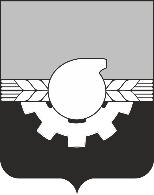 АДМИНИСТРАЦИЯ ГОРОДА КЕМЕРОВОПОСТАНОВЛЕНИЕ от 18.07.2023 № 2313О внесении изменений в постановление администрации города Кемерово от 21.07.2022 № 2034 «О сносе самовольных построек»В соответствии со статьей 45 Устава города Кемерово1. Внести в постановление администрации города Кемерово 
от 21.07.2022 № 2034 «О сносе самовольных построек» 
(далее – постановление) следующие изменения:1.1. В пункте 1 постановления слова «- г. Кемерово, восточнее дома № 111 по просп. Ленина»; «- г. Кемерово, западнее дома № 22а по ул. Сибиряков-Гвардейцев»; «- г. Кемерово, северо-западнее дома № 139а по просп. Ленина» исключить. 1.2. В пункте 3 постановления слово «(В.П. Мельник)» исключить. 1.3. Пункт 5 постановления изложить в следующей редакции: «Контроль за исполнение настоящего постановления возложить на первого заместителя Главы города Мельника В.П.».2. Комитету по работе со средствами массовой информации администрации города Кемерово обеспечить официальное опубликование настоящего постановления и разместить настоящее постановление на официальном сайте администрации города Кемерово 
в информационно-телекоммуникационной сети «Интернет».3. Контроль за исполнением настоящего постановления возложить на первого заместителя Главы города Мельника В.П.Временно исполняющийобязанности Главы города                                                                    В.П. Мельник